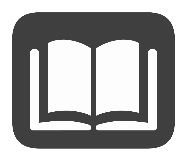 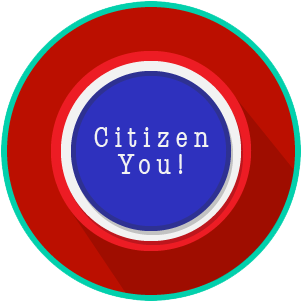 Reading: Citizenship Defined in the Fourteenth AmendmentBenchmark Clarification 1: Students will define citizenship as stated in the Fourteenth Amendment.Reading TaskResponseWhat ideas are presented in the reading?What is the central idea of the reading?Select two words or phrases that support the central idea.How might this reading connect to your own experience or something you have seen, read, or learned before?Define citizenship as stated in the Fourteenth Amendment.According to the Fourteenth Amendment, ‘citizenship’ means: